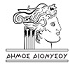 ΕΛΛΗΝΙΚΗ ΔΗΜΟΚΡΑΤΙΑ ΝΟΜΟΣ  ΑΤΤΙΚΗΣΔΗΜΟΣ ΔΙΟΝΥΣΟΥ ΚΟΙΝΟΤΗΤΑ ΑΓΙΟΥ ΣΤΕΦΑΝΟΥ          ΗΜΕΡΟΜΗΝΙΑ   24/10/2019ΑΠΟΣΠΑΣΜΑΑπό το πρακτικό της  4ης  Τακτικής Συνεδρίασης   στις    21/10/2019  του Συμβουλίου  της  Κοινότητας Αγίου Στεφάνου Δήμου  Διονύσου.Σήμερα  στις  21  Oκτωβρίου  2019, ημέρα  Δευτέρα  και ώρα  20:30  το  Συμβούλιο της  Κοινότητας Αγίου Στεφάνου συνήλθε σε Τακτική Συνεδρίαση στην  Αίθουσα του Πολιτιστικού Κέντρου Αγ. Στεφάνου στο Γραφείο της  Κοινότητας, ύστερα από την έγγραφη Πρόσκληση  του Προέδρου του Συμβουλίου της Κοιν. Αγ. Στεφάνου με αρ. Πρωτ. 38880/16-10-2019 που δημοσιεύτηκε στον ειδικό χώρο της Δημοτικής Κοινότητας και επιδόθηκε ( με email) στους Συμβούλους σύμφωνα με τις διατάξεις του άρθρου 95 του Ν.3463/06 (ΔΚΚ) για συζήτηση και λήψη αποφάσεων στο κατωτέρω θέμα της ημερήσιας διάταξης:Αριθμός  Απόφασης:  14η/2019Θέμα  2ο H.Δ ( ΣΕ ΟΡΘΗ ΕΠΑΝΑΛΗΨΗ) :« Συζήτηση  και λήψη σχετικής απόφασης για την  αποδοχή της πρότασης της  επιστημονικής ομάδας για την εγχώρηση  αρμοδιοτήτων  από τον Δήμο στην Κοινότητα Αγ. Στεφάνου με τις προϋποθέσεις που περιγράφονται  στο ακόλουθο συννημένο. ”                                                                                                                                                                               Πριν από την έναρξη της συνεδρίασης ο Πρόεδρος του Συμβουλίου διαπίστωσε την νόμιμη απαρτία  του Τοπικού Συμβουλίου και είπε ότι σε σύνολο 11 μελών, ήταν παρόντες   οι  εξής  παρακάτω :          ΠΑΡΟΝΤΕΣ	:		               	   ΑΠΟΝΤΕΣ:ΜΠΑΜΠΑΝΙΚΑΣ  ΔΗΜΗΤΡΙΟΣ                           ΙΣΣΑΡΗΣ  ΓΡΗΓΟΡΙΟΣΠΟΛΙΤΑΚΗ  ΦΡΟΣΩ                                               ΜΠΑΛΤΑΣ  ΚΩΝ/ΝΟΣ   ΒΟΥΤΣΑΣ  ΚΑΡΑΤΖΑΣΚΑΡΙΠΙΔΗΣ  ΙΩΑΝΝΗΣΧΑΜΟΠΟΥΛΟΥ  ΦΡΟΣΩΣΤΑΙΚΟΓΛΟΥ ΜΑΤΟΥΛΑΚΑΣΑΠΑΚΗΣ  ΜΙΧΑΗΛΠΑΓΚΑΛΟΣ ΜΑΡΙΟΣΔΗΜΗΤΡΑΚΟΠΟΥΛΟΥ  ΑΝΝΕΤΑΣτη συνεδρίαση αυτή παρευρέθηκε ο Δήμαρχος κ. Καλαφατέλης Ιωάννης, ο Αντιδήμαρχος   Πολεοδομίας  & Τοπικών Παρεμβάσεων  κ. Παπαβασιλείου Χρήστος ,ο Δημ. Σ/λος & Επικεφαλής της Δημ. Παράταξης “ΔΙΟΝΥΣΟΣ ΑΝΟΙΧΤΟΙ ΟΡΙΖΟΝΤΕΣ” κ. Ζαμάνης Διονύσης , ο Δημ. Σ/λος & Επικεφαλής της Δημ. Κίνηση “ΜΑΖΙ ΓΙΑ ΤΟΝ ΔΙΟΝΥΣΟ” Κλήμης Νίκος και οι Δημοτικοί Σύμβουλοι: κα Μαϊχόσογλου κα  Μαϊχόσογλου -Ψυχογιού Αικατερίνη , κα  Φέρμελη Λυδία .Επίσης  στη συνεδρίαση αυτή κρατήθηκαν πρακτικά από την υπάλληλο του Δήμου Διονύσου για την  γραμματειακή υποστήριξη  της Κοιν.  Αγ. Στεφάνου  κα  Γεροντογιάννη   Ιωάννα.  Ο Πρόεδρος της Κοινότητας  Αγ. Στεφάνου  ύστερα από τη διαπίστωση της νόμιμης απαρτίας κήρυξε την έναρξη της συνεδρίασης.Για το  ΔΕΥΤΕΡΟ   θέμα    της  Η. Δ.  ο Πρόεδρος εισηγείται το θέμα  ενημερώνοντας  τους παρόντες  ότι  σύμφωνα με τις διατάξεις :Α) Το  άρθρο 83  του  Ν. 3852/2010 (ΦΕΚ  87/Α/07-06-2010)  για τη Νέα Αρχιτεκτονική της Αυτοδιοίκησης & της Αποκεντρωμένης  Διοίκησης «Πρόγραμμα ΚΑΛΛΙΚΡAΤΗΣ»  προβλέπεται ότι :Παρ 2. «Το Συμβούλιο της Δημοτικής Κοινότητας εκφράζει γνώμες και διατυπώνει προτάσεις είτε με δική του πρωτοβουλία είτε κατόπιν παραπομπής, από τα αρμόδια όργανα του Δήμου, σχετικά με τα ακόλουθα θέματα:(….)Παρ 4. «Ο Πρόεδρος και τα Συμβούλια των Δημοτικών Κοινοτήτων ασκούν και τις αρμοδιότητες του Προέδρου και των Συμβουλίων των Τοπικών Κοινοτήτων που προβλέπονται στα άρθρα 82 και 84 του παρόντος» Στη  συνέχεια  ο Πρόεδρος  τους διευκρινίζει  ότι ο Ειδικός Επιστημονικός Σύμβουλος κ. Βορριάς Παναγιώτης θα τους  ενημερώσει για την εγχώρηση  των αρμοδιοτήτων  από τον Δήμο στην Κοινότητα Αγ. Στεφάνου με τις προϋποθέσεις που περιγράφονται  στο ακόλουθο συννημένο και τους ζητάει να συζητήσουν την σχετική   Αποδοχή της με  βασικό σκοπό την καλύτερη λειτουργία της Κοινότητας που θα διευκολύνεται  την  εύρυθμη  ζωή των πολιτών  με ασφάλεια και πολιτισμό .Ο κ. Βορριάς  παίρνει τον λόγο ενημερώνοντας το Συμβούλιο  ότι για την αποκέντρωση των αρμοδιοτήτων στις  Κοινότητες  έχουν ήδη γίνει δυο συναντήσεις ενημερωτικές  χρησιμοποιώντας ως εργαλείο το άρθρο 88 και το άρθρο 84  του Ν. 4555/2019 “ΚΛΕΙΣΘΕΝΗ”. Καθώς  επίσης συζητήθηκε  ότι τώρα έχουν δυο μεμονωμένα όργανα τον  “Πρόεδρο”  και το “ Συμβούλιο” .Στην πρόταση  μας -συνημμένο όπως  έχετε ενημερωθεί δεν χρησιμοποιούμε το λογότυπο του Δήμου γιατί είμαστε ομάδα συμβουλευτική. Η πρόταση μας περιλαμβάνει τριών ειδών αρμοδιοτήτων συγκεκριμένα 1) αυτές που δεν απαιτούν οικονομικούς πόρους ,διευκρινίζοντας  ότι μετά  από συνεργασία  με τις Οικονομικές Υπηρεσίες του Δήμου θα γραφτεί πρώτη φορά “Κωδικός Δαπάνης” στον Προϋπολογισμό του Δήμου για  τις Κοινότητες  ,2)οι Κοινότητες θα πρέπει να παίρνουν αποφάσεις και όχι να εκφράζουν άποψη.Συνεχίζοντας  την ενημέρωση δηλώνει ότι υπάρχουν δράσεις οι οποίες θα έρθουν στις Κοινότητες  για  να αποφασίζουν και ιδιαίτερα έργα τα οποία απαιτούν πόρους. Τουλάχιστον  όπου υπάρχουν δράσεις με  ανταποδοτικά τέλη θα πρέπει να εγχωρηθούν στις Κοινότητες. Προτείνουμε να δοθεί χρηματοδότηση για    έργα :δρόμους ,κ.λ.π. ,υπηρεσίες καθαριότητας  και όπου απαιτείται και κάθε άλλο είδος λειτουργίας του Δήμου θα  υποστηρίζονται από τις αρμόδιες υπηρεσίες του Δήμου .Συγκεκριμένα  σας  διευκρινίζω ότι για τις Τοπικές Πολιτιστικές Εκδηλώσεις και άλλες που αφορούν τον Δήμο  να μην πάρουν καμιά  αρμοδιότητα οι Κοινότητες  εάν δεν έχουν  εξασφαλιστεί  οι πόροι ,οπότε με τις ανάλογες προϋποθέσεις θα τις  αποδεχτούμε.Στη συνέχεια τον λόγο ζητάει ο Δημ. Σ/λος και  επικεφαλής της Δημ. Κίνησης “ΜΑΖΙ  ΓΙΑ ΤΟ ΔΙΟΝΥΣΟ”  θέτοντας  την άποψη τους ότι είναι υπέρ για τις  εγχωρήσεις των αρμοδιοτήτων  στις Κοινότητες  συμφωνώντας με τις προϋποθέσεις που ειπώθηκαν από τον κ. Βορριά.Αλλά προσθέτει ότι έχει κάποιες  απορίες που αφορούν το Θέμα της Η.Δ. και ζήτησε να τους διευκρινίσουν αν υπάρχει όντως πρόταση από τον Δήμο για το τι εγχωρεί στην Κοινότητα  Αγ. Στεφάνου ;Στη  συνέχεια  ρωτάει εάν όντως υπάρχει  πρόταση  αν είναι ενιαία για όλες τις Κοινότητες;Επίσης  δηλώνει ότι είναι σύμφωνος με τον κ. Βορριά  ότι δεν πρέπει να υπάρχει λογότυπο σε  έντυπα άρα αφού δεν υπάρχει πρόταση του Δήμου ,αυτή η πρόταση είναι της Επιστημονικής  ομάδας. Πιστεύει ότι  η απόφαση θα πρέπει να  έχει εξειδίκευση  για να συμβάλλουν και αυτοί ως  Δημοτική Κίνηση . Ο κ. Βορριάς   παίρνει τον λόγο  διευκρινίζοντας του ότι ο Νομοθέτης  δεν  εξειδικεύει την απόφαση για τις Κοινότητες.Ο κ. Δήμαρχος εξηγεί για το λογότυπο της Παράταξης ότι μπήκε εκ παραδρομής  στο συνημμένο και ότι το Τ. Συμβούλιο  είναι γνωμοδοτικό όργανο του Δήμου.Ο κ. Βορριάς συνεχίζει συμπληρώνοντας   ότι να είναι  εκεί που πρέπει και κάπου αλλού να αποφασιστικό  όργανο .Σας διευκρινίζω  επίσης ότι η Επιστημονική ομάδα  προσπάθησε να  φύγει  το “δύναται” και να υλοποιηθούν κάποια πράγματα .Τα  αποτελέσματα από τις συζητήσεις με τις Κοινότητες θα τα προτείνουμε στα θεσμικά όργανα  για να πάρουν αποφάσεις. Σημειωτέον ότι αν δεν δοθούν  αρμοδιότητες  από την Διοίκηση του Δήμου δεν θα πάρουν τίποτα οι Κοινότητες Επίσης δηλώνει ότι δεσμεύονται από κανέναν γιατί  είναι σύμβουλοι ,οπότε εάν θέλει μας ακούει εάν θέλει όχι. Να  κατανοήσετε ότι είναι κάτι πρωτόγνωρο να πάρουν οι Κοινότητες αρμοδιότητες .Ο κ.  Κλήμης  δηλώνει ότι συμφωνεί σε όλα  δεν κατάλαβε  τι θα ψηφιστεί  άρα προκύπτει ότι θα ψηφιστεί πρόταση της Επιστημονικής ομάδας για να την καταθέσει το Συμβούλιο της Κοινότητας στον  Δήμο υπέρ  της  αποκέντρωσης.Ο κ. Βορριάς  διατυπώνει ότι έγινε  μια συζήτηση επί της ουσίας  με τις Κοινότητες  και δεσμεύεται σχετικά με το λογότυπο του συνημμένου ότι θα γίνει ορθή επανάληψη  με την  επωνυμία Επιστημονική Ομάδα   και θα είναι υπογεγραμμένο . Ο Πρόεδρος  κ. Μπαμπανίκας αφού  ολοκληρώθηκε η  διαλογική συζήτηση ζητάει από  τα Μέλη  του Συμ/λίου της  Κοινότητας  να  αποφασίσουν για την  αποδοχή της πρότασης της Επιστημονικής ομάδας μετά την ορθή επανάληψη της εγχώρησης  των αρμοδιοτήτων  από τον Δήμο στην Κοινότητα Αγ. Στεφάνου με τις προϋποθέσεις που περιγράφονται  στο ακόλουθο συννημένο με την φίρμα της επιστημονικής ομάδας  υπογεγραμμένο . ΑΠΟΦΑΣΙΖΟΥΝ  ΟΜΟΦΩΝΑΤην έγκριση   απόφασης της Κοινότητας  Αγ. Στεφάνου Δήμου Διονύσου για την αποδοχή της πρότασης της  επιστημονικής ομάδας για την εγχώρηση  αρμοδιοτήτων  από τον Δήμο στην Κοινότητα Αγ. Στεφάνου με τις προϋποθέσεις που περιγράφονται  στο ακόλουθο συννημένοΑφού συντάχθηκε το παρόν υπογράφεται όπως ακολουθεί :  Ο   ΠΡΟΕΔΡΟΣ   ΣΥΜΒΟΥΛΙΟΥ                             ΤΑ   ΜΕΛΗ :     ΤΗΣ  ΚΟΙΝ. ΑΓ. ΣΤΕΦΑΝΟΥ                       	                                                                                     ΠΟΛΙΤΑΚΗ  ΦΡΟΣΩ                                                                                     ΒΟΥΤΣΑΣ  ΚΑΡΑΤΖΑΣ  ΜΠΑΜΠΑΝΙΚΑΣ   ΔΗΜΗΤΡΙΟΣ                      ΚΑΡΙΠΙΔΗΣ  ΙΩΑΝΝΗΣ                                                                                     ΧΑΜΟΠΟΥΛΟΥ  ΦΡΟΣΩ                                                                                     ΣΤΑΙΚΟΓΛΟΥ ΜΑΤΟΥΛΑ                                                                                     ΚΑΣΑΠΑΚΗΣ  ΜΙΧΑΗΛ                                                                                     ΠΑΓΚΑΛΟΣ ΜΑΡΙΟΣ                                                                                                                                                                                                          ΔΗΜΗΤΡΑΚΟΠΟΥΛΟΥ                                                                                                             ΑΝΝΕΤΑ 